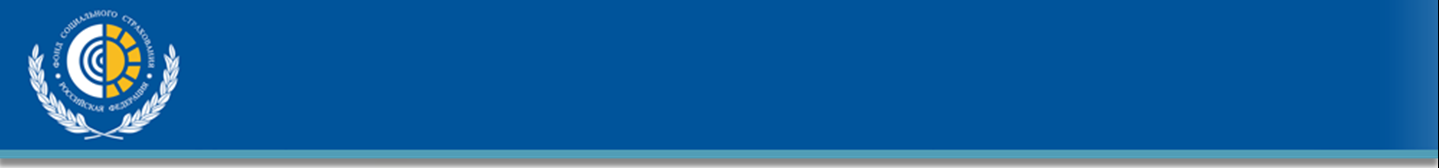 ФОНД СОЦИАЛЬНОГО СТРАХОВАНИЯ ТЕПЕРЬ В TELEGRAM!Уважаемый Страхователь!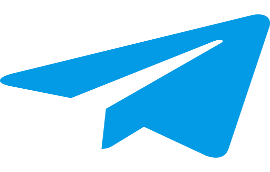 Подписывайтесь на Telegram – канал ФСС_info.Ссылка-приглашение – t.me/FSSinfo в Telegram. 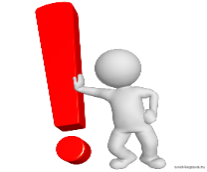 Узнавайте все новости первыми.Внимание! Ссылка открывается при наличии в устройстве приложения Telegram. В случае возникновения вопросов информацию можно получить по телефону: 8(38456)32997, 8(38456)33574  или по электронной почте su.polozhentseva@ro42.fss.ru, где в теме письма указать «Telegram – канал ФСС»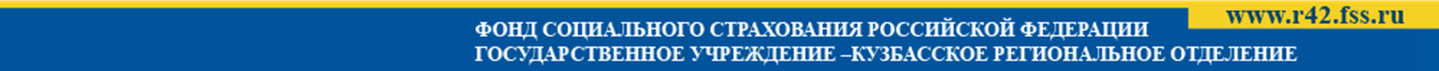 